Закон о запрете куренияБорьба за здоровый образ жизни российских граждан привела к тому, что в июне 2013 года был принят закон о запрете курения с официальным названием №15-ФЗ «Об охране здоровья граждан от воздействия окружающего табачного дыма и последствий потребления табака».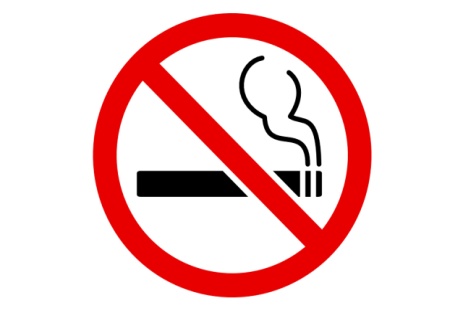 Основными целями, которые преследует антитабачный закон, являются охрана здоровья некурящих граждан от вредного воздействия табачного дыма, а также профилактика распространения потребления табака среди несовершеннолетних. В результате этого:-установлены места, где нельзя курить по закону;-запрещена реклама, стимулирование и спонсорство табака;-предусмотрено просвещение населения о вреде курения и вредном воздействии табачного дыма;-запрещена продажа табачных изделий несовершеннолетним и вовлечение их в процесс потребления табака, повышенную ответственность за это несут родители.За нарушение отдельных положений антитабачного закона предусмотрены штрафы (ст. 6.23-6.25 КоАП РФ). По закону в настоящее время в список мест, где запрещено курить, входят:-помещения и территории образовательных учреждений, а также спортивных и культурных объектов;-помещения и территории больниц, реабилитационных центров и санаториев;-самолеты, автобусы и другие виды общественного транспорта, в том числе речные суда внутригородского и пригородного сообщения;-помещения социальных служб, органов государственной власти и органов местного самоуправления;-рабочие места и рабочие зоны, созданные в помещениях, за исключением специально оборудованных курилок;-детские площадки и пляжи;-автозаправочные станции.На таких объектах размещаются специальные знаки. 